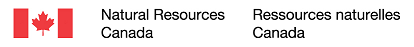 Please PRINT, SIGN, and SCAN this cover page and include it as a pdf in your email application submission.IFIT Expression of Interest (EOI) FormApplicant Name:    Project Title:    Date Submitted (MM/DD/YY):   Attestations:By submitting this proposal, the project applicant:Attests that it is legally registered or incorporated in Canada.Attests that the information provided is true and accurate to the best of their knowledge.Understands that the information provided in the Expression of Interest (EOI) will not be used by NRCan to evaluate the eligibility of the project for funding at this time. However, information provided under Phase 1 in the EOI form can be used as part of the Proposal form for Phase 2.
Understands that the information supplied in this EOI may be used by the Program to help assist applicants in developing better proposals that will ultimately lead to a larger pool of quality proposals from which the Program can assess and choose to fund.
Understands that any proprietary or confidential information provided as part of the submission, by any party, is provided with the approval of that party. Federal reviewers are bound by the requirements of the Access to Information Act and the Privacy Act regarding the treatment of confidential information. 
Understands and acknowledges that, should the project be accepted under IFIT, no liability and no commitment or obligation exists on the part of Natural Resources Canada (NRCan) to make a financial contribution to the project until a written contribution agreement is signed by both parties.    Understands that funding that may be obtained under the IFIT program will not be used for the production or export of softwood lumber products.Agrees, by checking below, that NRCan can share non-confidential information provided with other funding agencies in cases where this may be of benefit to the project or Applicant. NRCan will safeguard personal information according to federal information protection standards under the Privacy Act and other applicable provincial or territorial privacy legislation of relevance.

  Yes information can be shared		  No, information cannot be sharedPlease sign below to confirm these attestations:		Signature						Date   Name of Duly Authorized Officer for Applicant			TitleApplicants should note that the information submitted in Section 4 below outlines the mandatory criteria to be eligible for funding consideration. Although these criteria will not be assessed by the Program in the EOI stage, applicants are asked to complete this section to ensure they meet eligibility requirements and so that they may also self-screen. Applicants should also note that they can revise the information supplied below at the final proposal stage prior to the criteria being used by the Program to assess eligibility.COMPANY INFORMATIONApplicant Information:Legal name of company:Website: Description of Company (max. 200 words):Application Stream:Projects submitted to IFIT are divided into two funding Streams. The Small Enterprise Stream, or Stream 1, is for companies with fewer than 100 employees garnering annual sales of less than $50 million. Companies who qualify for IFIT’s “Small Enterprise” stream can apply for up to $2 million in funding from the IFIT Program. The General Stream, or Stream 2, is for any sized project.  Which stream are you applying to?      Small Enterprise     General      Regardless of the funding stream, please provide the following:
Number of Employees (separate # of full-time employees and # of part-time employees):Annual Sales in dollars:GENERAL INFORMATIONEOI Contact Information (someone available during the months of September and October 2017):Name:   Title:   Company:Facility:   Address:   Telephone:   Fax:   Email:   Project Responsibilities (if applicable):   PROJECT INFORMATIONPROJECT INFORMATIONPROJECT INFORMATIONPROJECT INFORMATIONPROJECT INFORMATIONPROJECT INFORMATIONThis section provides the Program with a clear overview of the project and its relevance to the IFIT program. The information entered below will not be used to select projects at this stage of the application process. This section provides the Program with a clear overview of the project and its relevance to the IFIT program. The information entered below will not be used to select projects at this stage of the application process. This section provides the Program with a clear overview of the project and its relevance to the IFIT program. The information entered below will not be used to select projects at this stage of the application process. This section provides the Program with a clear overview of the project and its relevance to the IFIT program. The information entered below will not be used to select projects at this stage of the application process. This section provides the Program with a clear overview of the project and its relevance to the IFIT program. The information entered below will not be used to select projects at this stage of the application process. This section provides the Program with a clear overview of the project and its relevance to the IFIT program. The information entered below will not be used to select projects at this stage of the application process. General Project Information:General Project Information:General Project Information:General Project Information:General Project Information:General Project Information:Project title:  Project title:  Project title:  Project title:  Project title:  Project title:  Project location Facility:   City:   Province:   Project location Facility:   City:   Province:   Project location Facility:   City:   Province:   Project location Facility:   City:   Province:   Project location Facility:   City:   Province:   Project location Facility:   City:   Province:   Estimated project start date (YYYY/MM):    Estimated project start date (YYYY/MM):    Estimated project start date (YYYY/MM):    Estimated project end date (YYYY/MM): Estimated project end date (YYYY/MM): Estimated project end date (YYYY/MM): Total Estimated project cost:Total Estimated project cost:Total Estimated project cost:Estimated IFIT funding request:Estimated IFIT funding request:Estimated IFIT funding request:Total Estimated project cost by Fiscal Year (FY) and Funding Source:Total Estimated project cost by Fiscal Year (FY) and Funding Source:Total Estimated project cost by Fiscal Year (FY) and Funding Source:Total Estimated project cost by Fiscal Year (FY) and Funding Source:Total Estimated project cost by Fiscal Year (FY) and Funding Source:Total Estimated project cost by Fiscal Year (FY) and Funding Source:Funding SourceFY 2017-2018FY 2018-2019FY 2019-2020FY2020-2021 and FY 2021-2022Total AmountIFIT ProgramN/A – IFIT eligible cost period endedApplicantOtherTOTAL PROJECTState of ReadinessProjects considered to be at an advanced state of readiness may be those with construction-ready engineering and costing studies, an anticipated start date this fiscal year (present-March 31, 2018), required permitting and environmental assessments in place, available project site and resources, confirmed funding partners, board of director approval, etc. Is your project at an advanced stage of readiness?  Yes     NoThe IFIT program will be identifying projects that may be ready to start construction shortly after completion of the call for proposals review process. Note that all funded projects must be completed within the timeframe of the program (see section 2.2 –Program Duration of the Applicant’s Guide and no preference will be given to projects based on state of readiness at the time of application.Project Information (max. 500 words):Project Information (max. 500 words):Describe the a) overall project activities, b) the intended objectives of the project as a whole, and c) potential impacts/outcomes – environmental, societal, economic (e.g. jobs created, greenhouse gas reduction, economic impact for local region, renewable energy production)Describe the a) overall project activities, b) the intended objectives of the project as a whole, and c) potential impacts/outcomes – environmental, societal, economic (e.g. jobs created, greenhouse gas reduction, economic impact for local region, renewable energy production)Partners and Other Sources of Funding:Partners and Other Sources of Funding:This section details other funding and partnership initiatives that have been explored for this project. Checking the “confirmed” check-box entails that the contract has been secured, whereas the “unconfirmed” check-box implies that an agreement with the corresponding organization, while plausible or in progress, has not been finalized.This section details other funding and partnership initiatives that have been explored for this project. Checking the “confirmed” check-box entails that the contract has been secured, whereas the “unconfirmed” check-box implies that an agreement with the corresponding organization, while plausible or in progress, has not been finalized.Name of partner or funding organizationStatus Confirmed  Unconfirmed Confirmed Unconfirmed Confirmed  Unconfirmed Confirmed Unconfirmed Confirmed  UnconfirmedMANDATORY CRITERIAMANDATORY CRITERIAMANDATORY CRITERIAEligible RecipientsEligible RecipientsEligible RecipientsEligible recipients are for-profit companies located in Canada, that either produce forest products in an existing forest product manufacturing facility (for example, pulp, paper, or lumber mills) located in Canada, or that are, or will be, new entrants in the forest sector for the purpose of the proposed project.Eligible recipients are for-profit companies located in Canada, that either produce forest products in an existing forest product manufacturing facility (for example, pulp, paper, or lumber mills) located in Canada, or that are, or will be, new entrants in the forest sector for the purpose of the proposed project.Eligible recipients are for-profit companies located in Canada, that either produce forest products in an existing forest product manufacturing facility (for example, pulp, paper, or lumber mills) located in Canada, or that are, or will be, new entrants in the forest sector for the purpose of the proposed project.Do you meet the above criteria?      Yes     NoDo you meet the above criteria?      Yes     NoDo you meet the above criteria?      Yes     NoIs your company classified under NAICS codes 321XXX or 322XXX?Is your company classified under NAICS codes 321XXX or 322XXX?  Yes      No     UnsurePlease list your NAICS code and/or clearly describe how you meet the above criteria.  (100 words maximum):Please list your NAICS code and/or clearly describe how you meet the above criteria.  (100 words maximum):Please list your NAICS code and/or clearly describe how you meet the above criteria.  (100 words maximum):Technology AdvancementTechnology AdvancementTechnology AdvancementThe proposed project must constitute an advancement of forest sector technology in Canada. Once implemented, the advancement will employ new technologies that produce (or will lead to the future production of) bio-products or next-generation building products. The proposed project is at a pilot to commercial scale, and the technology does not yet exist, at the proposed scale and specifications, in a forest sector industrial facility in Canada.The proposed project must constitute an advancement of forest sector technology in Canada. Once implemented, the advancement will employ new technologies that produce (or will lead to the future production of) bio-products or next-generation building products. The proposed project is at a pilot to commercial scale, and the technology does not yet exist, at the proposed scale and specifications, in a forest sector industrial facility in Canada.The proposed project must constitute an advancement of forest sector technology in Canada. Once implemented, the advancement will employ new technologies that produce (or will lead to the future production of) bio-products or next-generation building products. The proposed project is at a pilot to commercial scale, and the technology does not yet exist, at the proposed scale and specifications, in a forest sector industrial facility in Canada.Do you meet the above criteria?      Yes     NoDo you meet the above criteria?      Yes     NoDo you meet the above criteria?      Yes     NoWill the project, at the proposed scale, be the first of its kind in a forest sector industrial facility in Canada?  Yes      No          Unsure      Yes      No          Unsure    Is the proposed project at a pilot or commercial scale? Pilot    Commercial   Unsure Pilot    Commercial   UnsureClearly describe how you meet the above criteria (200 words maximum):  Clearly describe how you meet the above criteria (200 words maximum):  Clearly describe how you meet the above criteria (200 words maximum):  LocationLocationLocationProject site is located in Canada and the project is integrated within the forest sector value chain, for example connected to existing forest sector industrial processes or facilities (open or closed), or stand-alone projects integrated within the supply chain, for example biofuels production from forest residues. Project site is located in Canada and the project is integrated within the forest sector value chain, for example connected to existing forest sector industrial processes or facilities (open or closed), or stand-alone projects integrated within the supply chain, for example biofuels production from forest residues. Project site is located in Canada and the project is integrated within the forest sector value chain, for example connected to existing forest sector industrial processes or facilities (open or closed), or stand-alone projects integrated within the supply chain, for example biofuels production from forest residues. Do you meet the above criteria?      Yes     NoDo you meet the above criteria?      Yes     NoDo you meet the above criteria?      Yes     NoClearly describe how you meet the above criteria.  (100 words maximum):Clearly describe how you meet the above criteria.  (100 words maximum):Clearly describe how you meet the above criteria.  (100 words maximum):Wood FibreWood FibreWood FibreProject is primarily derived from wood fibre. This includes projects involving the industrial processing of wood fibre and projects directly related to or reliant on by-products generated by wood fibre industrial processing activities.Project is primarily derived from wood fibre. This includes projects involving the industrial processing of wood fibre and projects directly related to or reliant on by-products generated by wood fibre industrial processing activities.Project is primarily derived from wood fibre. This includes projects involving the industrial processing of wood fibre and projects directly related to or reliant on by-products generated by wood fibre industrial processing activities.Do you meet the above criteria?      Yes     NoDo you meet the above criteria?      Yes     NoDo you meet the above criteria?      Yes     NoClearly describe how you meet the above criteria.  (100 words maximum): Clearly describe how you meet the above criteria.  (100 words maximum): Clearly describe how you meet the above criteria.  (100 words maximum): 